БЮЛЛЕТЕНЬ	РАСКИЛЬДИНСКОГО     СЕЛЬСКОГО ПОСЕЛЕНИЯПечатное издание Раскильдинского сельского поселения Аликовского района Чувашской Республики Об изменении адреса   В  соответствии с  Законом  Чувашской  Республики  от  19.12.1997  года  №  28 «Об  административном   территориальном  устройстве Чувашской  Республики», статьей 17 Федерального  закона  от  6  октября  2003  года      № 131-ФЗ «Об  общих  принципах  организации  местного  самоуправления  в  Российской  Федерации»,  а  также  определением  местоположения  адресного  хозяйства  в  населенных  пунктах  Раскильдинского  сельского  поселения  Аликовского  района  Чувашской  Республики  ПОСТАНОВЛЯЕТ:1. Изменить адрес жилого дома с кадастровым номером 21:07: 120102:3 местоположение: Чувашская  Республика – Чувашия, Аликовский  район,  Раскильдинское сельское  поселение, д. Тури- Выла ,  ул. Ленина, дом № 56   на  адрес : Чувашская  Республика – Чувашия, Аликовский  район,  Раскильдинское сельское  поселение, д. Тури-Выла ,  ул. Ленина , дом      №  48 .     2. Постановление  вступает  в  силу  с  момента  подписания. Глава Раскильдинского сельского поселения                                                                    С.Г. Трилинская 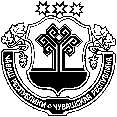 В соответствии с Градостроительным кодексом Российской Федерации от 29 декабря 2004 года №190-ФЗ, Федерального закона от 06 октября 2003  года № 131-ФЗ «Об общих принципах организации местного самоуправления в Российской Федерации», администрация Раскильдинского сельского поселения Аликовского района Чувашской Республики ПОСТАНОВЛЯЕТ:Утвердить градостроительный план земельного участка от 06.06.2022 № RU21502307-0000000000002 Раскильдинского сельского поселения Аликовского района Чувашской Республики  для размещения одноквартирного 2-х комнатного жилого дома в д. Большие Токташи  Аликовского района Чувашской Республики. Глава Раскильдинскогосельского поселения                                                                      С.Г.Трилинская О присвоении почтового адреса      В соответствии с Законом Чувашской Республики от 19.12.1997 года №28 «Об  административном территориальном устройстве Чувашской Республики», статьей 17 Федерального закона от 6 октября 2003 года №131-ФЗ «Об общих принципах организации местного самоуправления в Российской Федерации», а также определением местоположения адресного хозяйства в населенных пунктах Раскильдинского сельского поселения Аликовского района Чувашской Республики п о с т а н о в  л я  е т:Присвоить адрес земельному участку и жилому дому , на участке с площадью 4100 кв. м с кадастровым номером 21:07:120103:24 Чувашская Республика-Чувашия, Аликовский район, Раскильдинское сельское поселение,        д. Тури-Выла ,  улица Ленина , дом 49.      2.  Постановление вступает в силу с момента его подписания.Глава  Раскильдинскогосельского поселения                                                                    С.Г.Трилинская 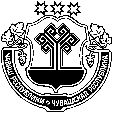 «Согласовано»Военный комиссар Моргаушского и Аликовского районовЧувашской Республики________________ В. И. Казаков«____» ___________ 2022 г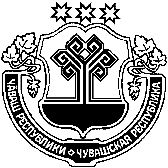 О внесении изменений в постановление администрации Раскильдинского сельского поселения № 146 от  19.09.2017 г. «Об утверждении административного регламента по предоставлению муниципальной услуги «Выдача ордера на производство земляных работ на территории Раскильдинского сельского поселения Аликовского района Чувашской Республики»         В соответствии с Федеральным законом от 6 октября 2003 г. № 131-ФЗ «Об общих принципах организации местного самоуправления в Российской Федерации», Федеральным законом от 27 июля 2010 г. № 210-ФЗ «Об организации предоставления государственных и муниципальных услуг», в целях повышения качества предоставления и доступности муниципальной услуги, создания комфортности условий для ее получения, администрация Раскильдинского сельского поселения Аликовского района Чувашской Республики»  с внесенными изменениями от 15.03.2018 № 25, от 20.12.2018 № 116 следующие изменения:  ПОСТАНОВЛЯЕТ:Внести в   постановление администрации Раскильдинского сельского поселения № 146 от 19.09.2017 г. «Об утверждении административного регламента по предоставлению муниципальной услуги «Выдача ордера на производство земляных работ на территории Раскильдинского сельского поселения Аликовского района Чувашской Республики следующие изменения:1.1. в пункте 2.4. административного регламента слова «календарных дней»  заменить на слова «рабочих дней»; 1.2. Исключить абзац 10   пункта 2.6.1  подраздела 2.6.  «схема организации  дорожного движения  автотранспорта и ограждения места производства  работ, согласованная с ОГИБДД МО МВД РФ «Вурнарский».1.3. Исключить абзац  4  пункта 2.6.2 подраздела 2.6. «схема организации  дорожного движения  автотранспорта  ограждения места производств  работ, согласованная с ОГИБДД МО МВД РФ «Вурнарский». 1.4. пункт 2.6.3. подраздела 2.6  дополнить абзацем следующего содержания: «предоставления на бумажном носителе документов и информации, электронные образы которых ранее были заверены в соответствии с пунктом 7.2 части 1 статьи 16 настоящего Федерального закона, за исключением случаев, если нанесение отметок на такие документы либо их изъятие является необходимым условием предоставления государственной или муниципальной услуги, и иных случаев, установленных федеральными законами».2. Настоящее постановление вступает в силу после дня его официального опубликования.Глава Раскильдинского сельского  поселения Аликовского района                                                                      С. Г. Трилинская ЧĂВАШ РЕСПУБЛИКИ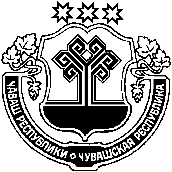 ЭЛЕК  РАЙОНĚ ЧУВАШСКАЯ РЕСПУБЛИКА АЛИКОВСКИЙ  РАЙОН  УРАСКИЛТ ПОСЕЛЕНИЙĚН АДМИНИСТРАЦИЙЕЙЫШАНУ« 06 »  июня   2022 г. №  22        Ураскилт салиАДМИНИСТРАЦИЯРАСКИЛЬДИНСКОГО СЕЛЬСКОГОПОСЕЛЕНИЯ ПОСТАНОВЛЕНИЕ«06 »  июня  2022 г. № 22село РаскильдиноЧĂВАШ РЕСПУБЛИКИЭЛЕК  РАЙОНĚ ЧУВАШСКАЯ РЕСПУБЛИКА АЛИКОВСКИЙ  РАЙОН  УРАСКИЛТ ПОСЕЛЕНИЙĚН АДМИНИСТРАЦИЙЕЙЫШАНУ06   июня  2022 г. № 23 Ураскилт салиАДМИНИСТРАЦИЯРАСКИЛЬДИНСКОГО СЕЛЬСКОГО ПОСЕЛЕНИЯ ПОСТАНОВЛЕНИЕ06   июня 2022 г. №23село Раскильдино           ЧĂВАШ РЕСПУБЛИКИЭЛЕК РАЙОНĚ ЧУВАШСКАЯ РЕСПУБЛИКА АЛИКОВСКИЙ РАЙОН УРАСКИЛТ  ЯЛ ПОСЕЛЕНИЙĚН АДМИНИСТРАЦИЙЕ                       ИЫШĂНУ«15» июня 2022 с. №   24Ураскилт салиАДМИНИСТРАЦИЯ           РАСКИЛЬДИНСКОГО        СЕЛЬСКОГО        ПОСЕЛЕНИЯ              ПОСТАНОВЛЕНИЕ«15» июня  2022 г.  № 24                 село Раскильдино           ЧĂВАШ РЕСПУБЛИКИЭЛЕК РАЙОНĚ ЧУВАШСКАЯ РЕСПУБЛИКА АЛИКОВСКИЙ РАЙОН УРАСКИЛТ  ЯЛ ПОСЕЛЕНИЙĚН АДМИНИСТРАЦИЙЕ                       ИЫШĂНУ«20» июнь 2022 с. № 25Ураскилт салиАДМИНИСТРАЦИЯ           РАСКИЛЬДИНСКОГО        СЕЛЬСКОГО        ПОСЕЛЕНИЯ              ПОСТАНОВЛЕНИЕ«20» июня .  № 25                        село Раскильдино Об организации и осуществления первичного воинского учета гражданна территории  Аликовскогосельского поселения      В соответствии с Конституцией Российской Федерации, Федеральными законами  от 31 мая 1996г. №61-ФЗ «Об обороне»,от 26 февраля 1997г №31-ФЗ «О мобилизационной подготовке и мобилизации в Российской Федерации», от 28 марта 1998г №53-ФЗ «О воинской обязанности и военной службе, от 6 октября 2003г.№131-ФЗ «Об общих принципах организации местного самоуправления в Российской Федерации», постановлением Правительства Российской Федерации от 27 ноября 2006г .№719 «Об утверждении Положения о воинском учете», Устава Раскильдинского сельского  поселения,  администрация Раскильдинского сельского поселения Аликовского района Чувашской Республики.                                                      Постановляет:       1.Утвердить «Инструкцию по организации и осуществлению   первичного воинского учета  граждан на территории Раскильдинского сельского поселения Аликовского района Чувашской Республики» (прилагается).       2.Утвердить должностную инструкцию специалиста военно-учетного  стола администрации Раскильдинского сельского поселения. (прилагается)       3. Исполнение обязанностей   по организации и осуществлению первичного воинского учета граждан на территории Раскильдинского сельского поселения возложить на  специалиста  военно-учетного стола (по внутреннему совместительству)  Филиппову Ларису Вениаминовну.       4. При убытии в отпуск, командировку или на лечение Филипповой Ларисы Вениаминовны, временное исполнение обязанностей по ведению первичного воинского учета граждан, пребывающих в запасе и призывников на территории Раскильдинского сельского поселения возложить на главу Раскильдинского сельского поселения, Трилинскую Светлану Геннадьевну, документы передавать по акту.         5. Постановление администрации Раскильдинского сельского поселения от 20.06.2022 г. №25 «Об организации и осуществлении первичного воинского учета граждан на территории Раскильдинского сельского поселения Аликовского района Чувашской Республики» признать утратившим силу.       6. Контроль  за исполнением  настоящего постановления оставляю за собой. Глава Раскильдинского сельского поселения                                  С. Г. ТрилинскаяЧĂВАШ РЕСПУБЛИКИЭЛЕК  РАЙОНĚ ЧУВАШСКАЯ РЕСПУБЛИКА АЛИКОВСКИЙ  РАЙОН  УРАСКИЛТ ПОСЕЛЕНИЙĚН АДМИНИСТРАЦИЙЕЙЫШАНУ21  июнь 2022 ç. №26 Ураскилт салиАДМИНИСТРАЦИЯРАСКИЛЬДИНСКОГО СЕЛЬСКОГО ПОСЕЛЕНИЯ ПОСТАНОВЛЕНИЕ21  июня  2022 г. №26село РаскильдиноМуниципальная газета   Раскильдинскогосельского поселения Аликовского района Чувашской Республики «Бюллетень Раскильдинского сельского поселения»Учредитель – Собрание депутатов   Раскильдинского сельского поселения Аликовского района Чувашской Республики (газета учреждена решением Собрания депутатов Раскильдинского сельского поселения от 30.03.2012 г № 42 )Издатель:Администрация   Раскильдинскогосельского поселенияГлавный редактор: С.Г.ТрилинскаяТираж 10 экземпляровОтпечатано в администрации   Раскильдинского сельского поселенияАдрес: 429241с. Раскильдино ул. Ленина, дом 70 Аликовского районаЧувашской  РеспубликиТел.: 57-2-32E-mail:sao-rask@.cap.ru